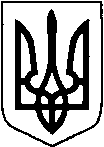 КИЇВСЬКА ОБЛАСТЬТЕТІЇВСЬКА МІСЬКА РАДАVІІІ СКЛИКАННЯ   ПРОЕКТ      Р І Ш Е Н Н Я
22.09.2022 р.                                   №      -16-VIIІПро надання дозволу на розробкупроектів землеустрою щодо встановлення (зміни) меж населених пунктів Тетіївської міської  територіальної громади Білоцерківського району Київської областіКеруючись ст.19, ст.142, ст. 144 Конституції України, ст. 46 Закону України «Про Землеустрій», Законом України «Про місцеве самоврядування в Україні», ст. 12, ст. 173, ст. 174 Земельного кодексу України,  Тетіївська  міська рада:                                                              ВИРІШИЛА:Розробити проекти землеустрою щодо встановлення (зміни) меж населених пунктів Тетіївської міської територіальної громади Білоцерківського району Київської області, а саме:  с. Голодьки, с. Молочне,  с. Ненадиха, с. Погреби, с. Росішки.Виконавчому комітету Тетіївської міської ради замовити виготовлення  проектів землеустрою щодо встановлення (зміни) меж населених пунктів Тетіївської міської територіальної громади Білоцерківського району Київської області, а саме:  с. Голодьки,   с. Молочне,  с. Ненадиха, с. Погреби.    Доручити міському голові укладати договори на виготовлення проектів землеустрою щодо встановлення (зміни) меж населених пунктів Тетіївської  міської територіальної громади Білоцерківського району Київської області.  4.Контроль за виконанням даного рішення покласти на постійну депутатську  комісію з питань регулювання земельних відносин, архітектури, будівництва та охорони навколишнього середовища, (голова Крамар О.А.). Міський  голова                                                   Богдан    БАЛАГУРА